               C u r r i c u l u m V i t a e o f Vidhya Vidhya.335850@2freemail.com 	VIDHYA                                 					                                                       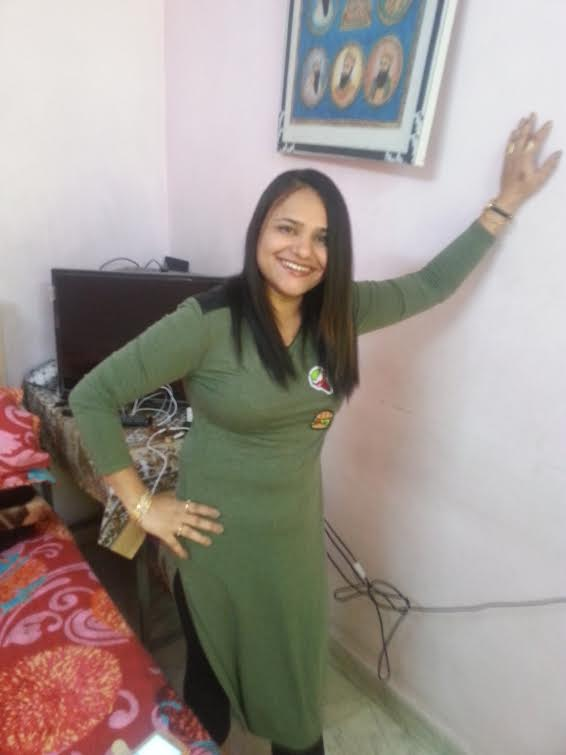 OBJECTIVESeeking a position in Administration to use my diagnostic, logical, analytical skills as an asset in growth of the Organization. The ideal environment will be professionally stimulating and will offer opportunities for career advancement.PROFILEHaving 5 years of experience in Administration; Good Communication skill in English & Hindi.; Can efficiently work in computerized environment & can handle MS Office; Proficient in Full Administration Functions ; Possess strong analytical & problem solving skills, with an ability to make thought out decisions.; Have the ability to quickly identify problems as well as provide appropriate solutions.; Energetic & self-motivated with a high degree of cultural sensitivity; Can work under pressure & meet deadlines.WORK EXPERIENCEExecutive Secretary/ AdministratorTransworld Computer Technology LLC Dubai UAEApril 2014 – October 2016Duties and Responsibilities:Visitors, Visits and Travel arrangements - Executive SecretaryGreet visitors and determine whether they should be given access to specific individuals; Maintaining diary, arranging appointments, scheduling meetings, and organizing travel and accommodations as specified by the Managing Director, Department heads and sales staff. ; Organizing all activities for meeting and prepare all documentation and forms at least seven days prior to the meeting date Administrative Support To provide administrative support services as required by Managing Director and the senior leadership team; monitor and manage supplies of stationery and other consumable items for general office use; Perform general office duties, such as ordering supplies, maintaining records management database systems, and performing basic bookkeeping work Document Management – Human Resources/ AdministratorMaintain an up-do-date office filing system and retrieve any document when asked; Undertake regular checks to all files pertaining to office matters; File and retrieve corporate documents, records, and reports.  Human Resources filing, contracts, offer letters, Leave Schedules and InsurancesCommunication - Public Relation Officer Screening telephone calls and emails, answering routine questions, taking messages and referring callers to an alternative source; Effectively communicate with internal and external parties with by preparing memos, letters, faxes etc. as advised by the management team; Answer phone calls and direct calls to appropriate parties or take messages; Open, sort, and distribute incoming correspondence, including faxes and email; Read and analyze incoming memos, submissions, and reports to determine their significance and plan their distribution. AccountingBe the focal point of contact for accounting, which includes passing journal entries, maintaining ledger accounts, reconciling bankbook,  daily expenses record of petty cash; Record and generate quotations from suppliers and signing purchase orders; Record and generate quotations and invoices to clients; Maintain and update Accounts Receivables and Payables.  Reports:Attend a day to day meeting, take minutes, make sure all topic/new project will be discuss and resolve every day; report day to day success tasks; provide the team with accurate and timely daily and monthly reports to ensure decision-making.Executive Secretary/ AdministratorPEHAL INTERNATIONAL TRANSPORT COMPANY AL QUOZ, Dubai UAENov 2012– Jan 2014          Duties and ResponsibilitiesResponsible for all aspects of the day to day running of the filing, copying, report writing, and invoicing jobs.Responsible to handle the telephone enquiries.Make daily work plan of seniors with proper timing.Provide general information to the customers.Manage the daily incoming of the customers.Manage the documents in proper way.Handle all the other responsibilities related to the jobMaintain Petty CashMaintain All Employees Documents & Filling Coordinate with PRO for Employees Visa, Passport, ID & Medical ProcessingApply Visa for Owner & Gen. Manager any Country through OnlineArranging Flight Tickets, Visit Visa.Administrator Assistance Rochess Watch Private LTD.Jaipur Rajasthan India From 2004 Till 2008Duties and ResponsibilitiesResponsible for maintaining the records of office inventory.Distributing the stationary as per requirement and keeping the record.Checking the availability of stationary and other required things and ordering for them.Coordinating with the dealers, Suppliers and vendors.Maintaining the documents records.Assisting the admin manager in planning and executing the events and other activities in organization.Managing the house keeping and security guard staffs’ data and duties.Responsible for checking the cleanliness of office.Responsible for checking the office’s assets are in good condition.Responding the mails.Responsible for handling the petty cash and keeping the record of expenses.Personal ParticularDate of Birth – 28-12-1987Education     -   Sen. Secondary Nationality –    Indian Status          –    Married Salary Expectation – 3500DECLARATIONI hereby put forward my candidature for your kind consideration with the declaration, the above mentioned factors are true and correct of my knowledge.